Jádro pudlaCo to znamená, když použijeme slovní spojení jádro pudla?  Na tuto otázku nám pomůže odpovědět video z pořadu Jazykovědma. Podívejte se na video a na jeho základě řešte úlohy v pracovním listu.  Pracovní list pro žáky druhého stupně základních škol rozvíjí dovednosti související se zpracováním informací.Video: Jazykovědma: Jádro pudla______________________________________________Napište celé jméno spisovatele, který se stal autorem nejslavnějšího literárního zpracování legendy o Faustovi: 
……………………………………………………………………………………………………………………………………………………………………………………………………………………………………Uveďte název díla, které je nejslavnějším zpracováním legendy o Faustovi. Zjistěte, kdy bylo toto dílo vydáno, a přiřaďte ho k literárnímu druhu:
……………………………………………………………………………………………………………………………………………………………………………………………………………………………………Popište roli, kterou má v tomto příběhu Mefistoteles:………………………………………………………………………………………………………………………………………………………………………………………………………………………………………………………………………………………………………………………………………………………Uveďte významy, které může sousloví jádro pudla mít:………………………………………………………………………………………………………………………………………………………………………………………………………………………………………………………………………………………………………………………………………………………………………………………………………………………………………………………………………………………………………………………………………………………………………………………………………………………………………………………………………………………………………………Řešení_____________________________________________Napište celé jméno spisovatele, který se stal autorem nejslavnějšího literárního zpracování legendy o Faustovi: 
Johann Wolfgang GoetheUveďte název díla, které je nejslavnějším zpracováním legendy o Faustovi. Zjistěte, kdy bylo toto dílo vydáno, a přiřaďte ho k literárnímu druhu:
Faust (1. díl 1808; 2. díl 1832 – posmrtně); veršované drama (někdy uváděno také jako dramatická báseň)Popište roli, kterou má v tomto příběhu Mefistoteles:Mefistoteles na sebe bere podobu černého pudla, ze kterého se „vyklube“ satan (ďábel)  Uveďte významy, které může sousloví jádro pudla mít:Např.:
pochopit (prohlédnout, odhalit) lest, léčku;
objevit (zjistit) pravý stav věci;
odhalit (pochopit) skutečnou podstatu věci;
pochopit (objevit) skrytý smysl věci 
…a všechna další synonymická vyjádřeníCo jsem se touto aktivitou naučil(a):………………………………………………………………………………………………………………………………………………………………………………………………………………………………………………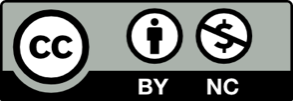 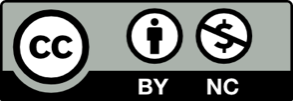 